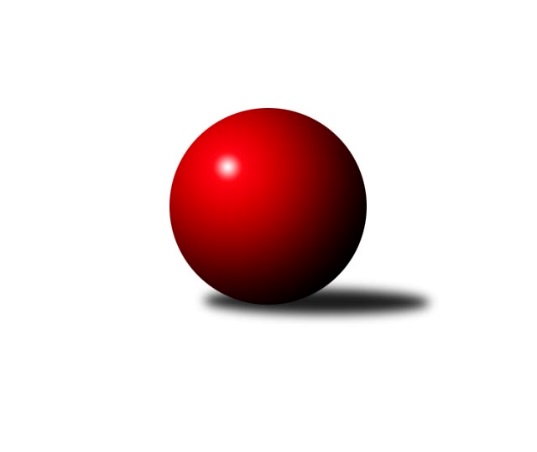 Č.4Ročník 2011/2012	6.6.2024 2.KLM A 2011/2012Statistika 4. kolaTabulka družstev:		družstvo	záp	výh	rem	proh	skore	sety	průměr	body	plné	dorážka	chyby	1.	KK Hvězda Trnovany	4	4	0	0	25.0 : 7.0 	(58.5 : 37.5)	3364	8	2213	1151	16.5	2.	Sokol Kolín	4	3	0	1	23.0 : 9.0 	(60.0 : 36.0)	3349	6	2194	1154	11.8	3.	KK SDS Sadská	4	3	0	1	18.0 : 14.0 	(56.5 : 39.5)	3294	6	2192	1102	17.5	4.	TJ Sokol Duchcov	4	3	0	1	18.0 : 14.0 	(53.0 : 43.0)	3338	6	2215	1123	23.8	5.	TJ Lokomotiva České Velenice	4	2	1	1	17.0 : 15.0 	(50.0 : 46.0)	3289	5	2154	1135	17.5	6.	SKK Rokycany	4	2	1	1	17.0 : 15.0 	(45.5 : 50.5)	3302	5	2164	1138	17.8	7.	Kuželky Podbořany	4	2	0	2	16.0 : 16.0 	(45.0 : 51.0)	3323	4	2204	1120	20	8.	KK Lokomotiva Tábor	4	2	0	2	15.5 : 16.5 	(46.0 : 50.0)	3307	4	2185	1122	15.5	9.	Vltavan Loučovice	4	0	2	2	12.5 : 19.5 	(43.5 : 52.5)	3100	2	2086	1014	27.5	10.	SKK Hořice	4	1	0	3	10.0 : 22.0 	(36.0 : 60.0)	3198	2	2161	1037	23	11.	SK Škoda VS Plzeň	4	0	0	4	11.0 : 21.0 	(43.5 : 52.5)	3262	0	2162	1101	29.5	12.	TJ Start Rychnov nad Kněžnou	4	0	0	4	9.0 : 23.0 	(38.5 : 57.5)	3183	0	2140	1043	28.3Tabulka doma:		družstvo	záp	výh	rem	proh	skore	sety	průměr	body	maximum	minimum	1.	Sokol Kolín	2	2	0	0	14.0 : 2.0 	(35.5 : 12.5)	3306	4	3337	3275	2.	KK Hvězda Trnovany	2	2	0	0	13.0 : 3.0 	(30.5 : 17.5)	3348	4	3393	3302	3.	SKK Rokycany	2	2	0	0	12.0 : 4.0 	(26.0 : 22.0)	3500	4	3503	3497	4.	KK Lokomotiva Tábor	3	2	0	1	14.0 : 10.0 	(39.0 : 33.0)	3474	4	3541	3435	5.	KK SDS Sadská	3	2	0	1	13.0 : 11.0 	(42.5 : 29.5)	3290	4	3416	3185	6.	TJ Lokomotiva České Velenice	1	1	0	0	6.0 : 2.0 	(15.5 : 8.5)	3264	2	3264	3264	7.	Kuželky Podbořany	2	1	0	1	10.0 : 6.0 	(24.0 : 24.0)	3369	2	3402	3335	8.	Vltavan Loučovice	2	0	2	0	8.0 : 8.0 	(24.5 : 23.5)	3187	2	3235	3139	9.	TJ Sokol Duchcov	2	1	0	1	8.0 : 8.0 	(23.0 : 25.0)	3377	2	3385	3368	10.	SKK Hořice	2	1	0	1	6.5 : 9.5 	(21.0 : 27.0)	3214	2	3219	3208	11.	TJ Start Rychnov nad Kněžnou	1	0	0	1	3.0 : 5.0 	(10.0 : 14.0)	3158	0	3158	3158	12.	SK Škoda VS Plzeň	2	0	0	2	6.0 : 10.0 	(22.0 : 26.0)	3205	0	3235	3174Tabulka venku:		družstvo	záp	výh	rem	proh	skore	sety	průměr	body	maximum	minimum	1.	KK Hvězda Trnovany	2	2	0	0	12.0 : 4.0 	(28.0 : 20.0)	3372	4	3491	3253	2.	TJ Sokol Duchcov	2	2	0	0	10.0 : 6.0 	(30.0 : 18.0)	3318	4	3395	3241	3.	TJ Lokomotiva České Velenice	3	1	1	1	11.0 : 13.0 	(34.5 : 37.5)	3297	3	3460	3144	4.	KK SDS Sadská	1	1	0	0	5.0 : 3.0 	(14.0 : 10.0)	3298	2	3298	3298	5.	Sokol Kolín	2	1	0	1	9.0 : 7.0 	(24.5 : 23.5)	3338	2	3402	3273	6.	Kuželky Podbořany	2	1	0	1	6.0 : 10.0 	(21.0 : 27.0)	3301	2	3363	3238	7.	SKK Rokycany	2	0	1	1	5.0 : 11.0 	(19.5 : 28.5)	3203	1	3255	3151	8.	KK Lokomotiva Tábor	1	0	0	1	1.5 : 6.5 	(7.0 : 17.0)	3139	0	3139	3139	9.	SK Škoda VS Plzeň	2	0	0	2	5.0 : 11.0 	(21.5 : 26.5)	3291	0	3370	3212	10.	Vltavan Loučovice	2	0	0	2	4.5 : 11.5 	(19.0 : 29.0)	3056	0	3112	3000	11.	SKK Hořice	2	0	0	2	3.5 : 12.5 	(15.0 : 33.0)	3190	0	3275	3105	12.	TJ Start Rychnov nad Kněžnou	3	0	0	3	6.0 : 18.0 	(28.5 : 43.5)	3191	0	3364	3097Tabulka podzimní části:		družstvo	záp	výh	rem	proh	skore	sety	průměr	body	doma	venku	1.	KK Hvězda Trnovany	4	4	0	0	25.0 : 7.0 	(58.5 : 37.5)	3364	8 	2 	0 	0 	2 	0 	0	2.	Sokol Kolín	4	3	0	1	23.0 : 9.0 	(60.0 : 36.0)	3349	6 	2 	0 	0 	1 	0 	1	3.	KK SDS Sadská	4	3	0	1	18.0 : 14.0 	(56.5 : 39.5)	3294	6 	2 	0 	1 	1 	0 	0	4.	TJ Sokol Duchcov	4	3	0	1	18.0 : 14.0 	(53.0 : 43.0)	3338	6 	1 	0 	1 	2 	0 	0	5.	TJ Lokomotiva České Velenice	4	2	1	1	17.0 : 15.0 	(50.0 : 46.0)	3289	5 	1 	0 	0 	1 	1 	1	6.	SKK Rokycany	4	2	1	1	17.0 : 15.0 	(45.5 : 50.5)	3302	5 	2 	0 	0 	0 	1 	1	7.	Kuželky Podbořany	4	2	0	2	16.0 : 16.0 	(45.0 : 51.0)	3323	4 	1 	0 	1 	1 	0 	1	8.	KK Lokomotiva Tábor	4	2	0	2	15.5 : 16.5 	(46.0 : 50.0)	3307	4 	2 	0 	1 	0 	0 	1	9.	Vltavan Loučovice	4	0	2	2	12.5 : 19.5 	(43.5 : 52.5)	3100	2 	0 	2 	0 	0 	0 	2	10.	SKK Hořice	4	1	0	3	10.0 : 22.0 	(36.0 : 60.0)	3198	2 	1 	0 	1 	0 	0 	2	11.	SK Škoda VS Plzeň	4	0	0	4	11.0 : 21.0 	(43.5 : 52.5)	3262	0 	0 	0 	2 	0 	0 	2	12.	TJ Start Rychnov nad Kněžnou	4	0	0	4	9.0 : 23.0 	(38.5 : 57.5)	3183	0 	0 	0 	1 	0 	0 	3Tabulka jarní části:		družstvo	záp	výh	rem	proh	skore	sety	průměr	body	doma	venku	1.	Vltavan Loučovice	0	0	0	0	0.0 : 0.0 	(0.0 : 0.0)	0	0 	0 	0 	0 	0 	0 	0 	2.	TJ Start Rychnov nad Kněžnou	0	0	0	0	0.0 : 0.0 	(0.0 : 0.0)	0	0 	0 	0 	0 	0 	0 	0 	3.	Kuželky Podbořany	0	0	0	0	0.0 : 0.0 	(0.0 : 0.0)	0	0 	0 	0 	0 	0 	0 	0 	4.	KK Hvězda Trnovany	0	0	0	0	0.0 : 0.0 	(0.0 : 0.0)	0	0 	0 	0 	0 	0 	0 	0 	5.	Sokol Kolín	0	0	0	0	0.0 : 0.0 	(0.0 : 0.0)	0	0 	0 	0 	0 	0 	0 	0 	6.	TJ Lokomotiva České Velenice	0	0	0	0	0.0 : 0.0 	(0.0 : 0.0)	0	0 	0 	0 	0 	0 	0 	0 	7.	TJ Sokol Duchcov	0	0	0	0	0.0 : 0.0 	(0.0 : 0.0)	0	0 	0 	0 	0 	0 	0 	0 	8.	KK Lokomotiva Tábor	0	0	0	0	0.0 : 0.0 	(0.0 : 0.0)	0	0 	0 	0 	0 	0 	0 	0 	9.	SK Škoda VS Plzeň	0	0	0	0	0.0 : 0.0 	(0.0 : 0.0)	0	0 	0 	0 	0 	0 	0 	0 	10.	SKK Hořice	0	0	0	0	0.0 : 0.0 	(0.0 : 0.0)	0	0 	0 	0 	0 	0 	0 	0 	11.	SKK Rokycany	0	0	0	0	0.0 : 0.0 	(0.0 : 0.0)	0	0 	0 	0 	0 	0 	0 	0 	12.	KK SDS Sadská	0	0	0	0	0.0 : 0.0 	(0.0 : 0.0)	0	0 	0 	0 	0 	0 	0 	0 Zisk bodů pro družstvo:		jméno hráče	družstvo	body	zápasy	v %	dílčí body	sety	v %	1.	Jan Pelák 	Sokol Kolín  	4	/	4	(100%)	14	/	16	(88%)	2.	Vladimír Šána 	Kuželky Podbořany  	4	/	4	(100%)	13	/	16	(81%)	3.	Josef Šálek 	KK Hvězda Trnovany  	4	/	4	(100%)	12	/	16	(75%)	4.	Josef Gondek 	Vltavan Loučovice  	3	/	3	(100%)	8	/	12	(67%)	5.	Jan Renka st.	KK SDS Sadská  	3	/	4	(75%)	13	/	16	(81%)	6.	Michal Pytlík 	SKK Rokycany  	3	/	4	(75%)	13	/	16	(81%)	7.	Jiří Zemánek 	KK Hvězda Trnovany  	3	/	4	(75%)	12	/	16	(75%)	8.	Filip Dejda 	Sokol Kolín  	3	/	4	(75%)	11.5	/	16	(72%)	9.	Jakub Dařílek 	TJ Sokol Duchcov  	3	/	4	(75%)	11	/	16	(69%)	10.	Ondřej Touš 	TJ Lokomotiva České Velenice  	3	/	4	(75%)	10.5	/	16	(66%)	11.	Michal Koubek 	KK Hvězda Trnovany  	3	/	4	(75%)	10	/	16	(63%)	12.	Zdeněk Ransdorf 	TJ Sokol Duchcov  	3	/	4	(75%)	10	/	16	(63%)	13.	Josef Sysel 	Vltavan Loučovice  	3	/	4	(75%)	10	/	16	(63%)	14.	Borek Jelínek 	KK Lokomotiva Tábor  	3	/	4	(75%)	10	/	16	(63%)	15.	Martin Švorba 	Sokol Kolín  	3	/	4	(75%)	9.5	/	16	(59%)	16.	Robert Petera 	Sokol Kolín  	3	/	4	(75%)	9.5	/	16	(59%)	17.	Milan Vicher 	SK Škoda VS Plzeň  	3	/	4	(75%)	9	/	16	(56%)	18.	Petr Vokáč 	SKK Hořice  	3	/	4	(75%)	8	/	16	(50%)	19.	Jaroslav Mihál 	KK Lokomotiva Tábor  	3	/	4	(75%)	8	/	16	(50%)	20.	Petr Sachunský 	SK Škoda VS Plzeň  	3	/	4	(75%)	7	/	16	(44%)	21.	Petr Chval 	KK Lokomotiva Tábor  	2.5	/	4	(63%)	9	/	16	(56%)	22.	Pavel Kaan 	KK Hvězda Trnovany  	2	/	2	(100%)	6	/	8	(75%)	23.	Miloš Civín 	TJ Sokol Duchcov  	2	/	3	(67%)	8	/	12	(67%)	24.	Radek Šlouf 	Vltavan Loučovice  	2	/	3	(67%)	7	/	12	(58%)	25.	Miroslav Šuba 	Vltavan Loučovice  	2	/	3	(67%)	6.5	/	12	(54%)	26.	Miroslav Šnejdar ml.	KK Hvězda Trnovany  	2	/	3	(67%)	6	/	12	(50%)	27.	Pavel Honsa 	SKK Rokycany  	2	/	3	(67%)	5	/	12	(42%)	28.	Jan Endršt 	TJ Sokol Duchcov  	2	/	4	(50%)	11	/	16	(69%)	29.	Aleš Košnar 	KK SDS Sadská  	2	/	4	(50%)	10.5	/	16	(66%)	30.	Antonín Svoboda 	KK SDS Sadská  	2	/	4	(50%)	10	/	16	(63%)	31.	Václav Schejbal 	KK SDS Sadská  	2	/	4	(50%)	10	/	16	(63%)	32.	Ladislav Chmel 	TJ Lokomotiva České Velenice  	2	/	4	(50%)	9.5	/	16	(59%)	33.	Zdeněk Enžl 	SKK Rokycany  	2	/	4	(50%)	9.5	/	16	(59%)	34.	Roman Weiss 	Sokol Kolín  	2	/	4	(50%)	9	/	16	(56%)	35.	Lukáš Jarosch 	Kuželky Podbořany  	2	/	4	(50%)	9	/	16	(56%)	36.	Miroslav Kašpar 	KK Lokomotiva Tábor  	2	/	4	(50%)	9	/	16	(56%)	37.	Zbyněk Dvořák 	TJ Lokomotiva České Velenice  	2	/	4	(50%)	9	/	16	(56%)	38.	Zdeněk st. Dvořák 	TJ Lokomotiva České Velenice  	2	/	4	(50%)	8	/	16	(50%)	39.	Pavel Říhánek 	SK Škoda VS Plzeň  	2	/	4	(50%)	7.5	/	16	(47%)	40.	Vojtěch Šípek 	TJ Start Rychnov nad Kněžnou  	2	/	4	(50%)	7	/	16	(44%)	41.	Jiří Němec 	Sokol Kolín  	2	/	4	(50%)	6.5	/	16	(41%)	42.	Milan Stránský 	KK Hvězda Trnovany  	2	/	4	(50%)	6.5	/	16	(41%)	43.	Radek Kroupa 	SKK Hořice  	2	/	4	(50%)	6	/	16	(38%)	44.	Vojtěch Špelina 	SKK Rokycany  	2	/	4	(50%)	6	/	16	(38%)	45.	Tomáš Bek 	KK SDS Sadská  	2	/	4	(50%)	6	/	16	(38%)	46.	Jakub Seniura 	TJ Start Rychnov nad Kněžnou  	2	/	4	(50%)	6	/	16	(38%)	47.	Petr Gálus 	TJ Start Rychnov nad Kněžnou  	1	/	1	(100%)	2	/	4	(50%)	48.	Jaroslav Lefner 	Kuželky Podbořany  	1	/	1	(100%)	2	/	4	(50%)	49.	Patrik Lojda 	Kuželky Podbořany  	1	/	2	(50%)	5	/	8	(63%)	50.	Vít Strachoň 	TJ Sokol Duchcov  	1	/	2	(50%)	5	/	8	(63%)	51.	Zdeněk Kandl 	KK Hvězda Trnovany  	1	/	2	(50%)	4	/	8	(50%)	52.	Miroslav Vašíček 	SKK Rokycany  	1	/	2	(50%)	4	/	8	(50%)	53.	Karel Smažík 	KK Lokomotiva Tábor  	1	/	2	(50%)	3	/	8	(38%)	54.	Václav Pop 	Kuželky Podbořany  	1	/	2	(50%)	2.5	/	8	(31%)	55.	Martin Jirkal 	Vltavan Loučovice  	1	/	2	(50%)	2	/	8	(25%)	56.	Martin Schejbal 	KK SDS Sadská  	1	/	3	(33%)	5	/	12	(42%)	57.	Josef Pecha 	TJ Sokol Duchcov  	1	/	3	(33%)	4	/	12	(33%)	58.	Jiří Baier 	SKK Hořice  	1	/	3	(33%)	4	/	12	(33%)	59.	Rudolf Hofmann 	Kuželky Podbořany  	1	/	3	(33%)	4	/	12	(33%)	60.	Radek Jung 	TJ Start Rychnov nad Kněžnou  	1	/	3	(33%)	4	/	12	(33%)	61.	Jaroslav Suchánek 	Vltavan Loučovice  	1	/	3	(33%)	3	/	12	(25%)	62.	Jiří Karasz 	TJ Start Rychnov nad Kněžnou  	1	/	3	(33%)	3	/	12	(25%)	63.	Jiří Baloun 	SK Škoda VS Plzeň  	1	/	4	(25%)	9	/	16	(56%)	64.	Martin Podzimek 	TJ Start Rychnov nad Kněžnou  	1	/	4	(25%)	8	/	16	(50%)	65.	Bronislav Černuška 	TJ Lokomotiva České Velenice  	1	/	4	(25%)	7.5	/	16	(47%)	66.	Dalibor Ksandr 	TJ Start Rychnov nad Kněžnou  	1	/	4	(25%)	7.5	/	16	(47%)	67.	Martin Vít 	SK Škoda VS Plzeň  	1	/	4	(25%)	6	/	16	(38%)	68.	Jaromír Šklíba 	SKK Hořice  	1	/	4	(25%)	6	/	16	(38%)	69.	Zdeněk ml. Dvořák 	TJ Lokomotiva České Velenice  	1	/	4	(25%)	5.5	/	16	(34%)	70.	Petr Richtárech 	Kuželky Podbořany  	1	/	4	(25%)	5.5	/	16	(34%)	71.	Michal Wohlmuth 	SKK Rokycany  	1	/	4	(25%)	5	/	16	(31%)	72.	Oldřich Kučera 	SK Škoda VS Plzeň  	1	/	4	(25%)	5	/	16	(31%)	73.	Zdeněk Pecina st.	SKK Hořice  	0.5	/	2	(25%)	4	/	8	(50%)	74.	Libor Dušek 	Vltavan Loučovice  	0.5	/	2	(25%)	3	/	8	(38%)	75.	Miroslav Nálevka 	SKK Hořice  	0.5	/	2	(25%)	2	/	8	(25%)	76.	Ondřej Sekyrka 	KK SDS Sadská  	0	/	1	(0%)	2	/	4	(50%)	77.	Jan Ambra 	Kuželky Podbořany  	0	/	1	(0%)	2	/	4	(50%)	78.	Ivan Vondráček 	SKK Hořice  	0	/	1	(0%)	1	/	4	(25%)	79.	Jiří Brouček 	TJ Start Rychnov nad Kněžnou  	0	/	1	(0%)	1	/	4	(25%)	80.	Ladislav Zívr 	SKK Hořice  	0	/	1	(0%)	0	/	4	(0%)	81.	Karel Jirkal 	Vltavan Loučovice  	0	/	1	(0%)	0	/	4	(0%)	82.	Zdeněk Měkota 	SKK Hořice  	0	/	2	(0%)	4	/	8	(50%)	83.	Petr Bystřický 	KK Lokomotiva Tábor  	0	/	2	(0%)	3	/	8	(38%)	84.	Martin Prokůpek 	SKK Rokycany  	0	/	3	(0%)	3	/	12	(25%)	85.	Dalibor Dařílek 	TJ Sokol Duchcov  	0	/	3	(0%)	3	/	12	(25%)	86.	David Kášek 	KK Lokomotiva Tábor  	0	/	4	(0%)	4	/	16	(25%)Průměry na kuželnách:		kuželna	průměr	plné	dorážka	chyby	výkon na hráče	1.	Tábor, 1-4	3447	2267	1180	19.2	(574.6)	2.	SKK Rokycany, 1-4	3431	2246	1185	18.8	(572.0)	3.	Podbořany, 1-4	3351	2238	1113	20.3	(558.6)	4.	Duchcov, 1-4	3303	2201	1102	26.0	(550.5)	5.	TJ Lokomotiva Ústí nad Labem, 1-4	3290	2163	1126	16.8	(548.4)	6.	SK Škoda VS Plzeň, 1-4	3236	2149	1087	25.0	(539.4)	7.	TJ Sparta Kutná Hora, 1-4	3223	2140	1083	17.6	(537.3)	8.	Dynamo Č.budějovice, 1-4	3203	2110	1092	20.8	(533.9)	9.	Rychnov nad Kněžnou, 1-4	3199	2131	1068	25.5	(533.3)	10.	SKK Hořice, 1-4	3198	2132	1065	25.5	(533.0)	11.	České Velenice, 1-4	3188	2103	1085	20.0	(531.4)Nejlepší výkony na kuželnách:Tábor, 1-4KK Lokomotiva Tábor 	3541	3. kolo	Jaroslav Mihál 	KK Lokomotiva Tábor 	646	3. koloKK Hvězda Trnovany 	3491	1. kolo	Petr Chval 	KK Lokomotiva Tábor 	616	3. koloKK Lokomotiva Tábor 	3447	4. kolo	Filip Dejda 	Sokol Kolín 	615	3. koloKK Lokomotiva Tábor 	3435	1. kolo	Josef Šálek 	KK Hvězda Trnovany 	615	1. koloSokol Kolín 	3402	3. kolo	Borek Jelínek 	KK Lokomotiva Tábor 	605	1. koloSK Škoda VS Plzeň 	3370	4. kolo	Martin Švorba 	Sokol Kolín 	601	3. kolo		. kolo	David Kášek 	KK Lokomotiva Tábor 	599	3. kolo		. kolo	Miroslav Kašpar 	KK Lokomotiva Tábor 	599	3. kolo		. kolo	Miroslav Kašpar 	KK Lokomotiva Tábor 	595	1. kolo		. kolo	Milan Vicher 	SK Škoda VS Plzeň 	593	4. koloSKK Rokycany, 1-4SKK Rokycany 	3503	3. kolo	Vladimír Šána 	Kuželky Podbořany 	654	3. koloSKK Rokycany 	3497	1. kolo	Vojtěch Špelina 	SKK Rokycany 	610	3. koloTJ Start Rychnov nad Kněžnou 	3364	1. kolo	Michal Pytlík 	SKK Rokycany 	609	1. koloKuželky Podbořany 	3363	3. kolo	Michal Pytlík 	SKK Rokycany 	604	3. kolo		. kolo	Vojtěch Špelina 	SKK Rokycany 	600	1. kolo		. kolo	Pavel Honsa 	SKK Rokycany 	596	1. kolo		. kolo	Dalibor Ksandr 	TJ Start Rychnov nad Kněžnou 	593	1. kolo		. kolo	Michal Wohlmuth 	SKK Rokycany 	585	3. kolo		. kolo	Vojtěch Šípek 	TJ Start Rychnov nad Kněžnou 	583	1. kolo		. kolo	Jakub Seniura 	TJ Start Rychnov nad Kněžnou 	581	1. koloPodbořany, 1-4Kuželky Podbořany 	3402	2. kolo	Miloš Civín 	TJ Sokol Duchcov 	613	4. koloTJ Sokol Duchcov 	3395	4. kolo	Lukáš Jarosch 	Kuželky Podbořany 	597	4. koloKuželky Podbořany 	3335	4. kolo	Lukáš Jarosch 	Kuželky Podbořany 	596	2. koloSKK Hořice 	3275	2. kolo	Vladimír Šána 	Kuželky Podbořany 	595	4. kolo		. kolo	Vladimír Šána 	Kuželky Podbořany 	592	2. kolo		. kolo	Radek Kroupa 	SKK Hořice 	590	2. kolo		. kolo	Petr Richtárech 	Kuželky Podbořany 	580	2. kolo		. kolo	Jakub Dařílek 	TJ Sokol Duchcov 	580	4. kolo		. kolo	Rudolf Hofmann 	Kuželky Podbořany 	569	4. kolo		. kolo	Petr Richtárech 	Kuželky Podbořany 	566	4. koloDuchcov, 1-4TJ Lokomotiva České Velenice 	3460	1. kolo	Jan Endršt 	TJ Sokol Duchcov 	620	3. koloTJ Sokol Duchcov 	3385	3. kolo	Ladislav Chmel 	TJ Lokomotiva České Velenice 	620	1. koloTJ Sokol Duchcov 	3368	1. kolo	Josef Sysel 	Vltavan Loučovice 	601	3. koloVltavan Loučovice 	3000	3. kolo	Zdeněk st. Dvořák 	TJ Lokomotiva České Velenice 	592	1. kolo		. kolo	Josef Pecha 	TJ Sokol Duchcov 	589	1. kolo		. kolo	Vít Strachoň 	TJ Sokol Duchcov 	586	3. kolo		. kolo	Ondřej Touš 	TJ Lokomotiva České Velenice 	579	1. kolo		. kolo	Zdeněk Ransdorf 	TJ Sokol Duchcov 	573	3. kolo		. kolo	Bronislav Černuška 	TJ Lokomotiva České Velenice 	567	1. kolo		. kolo	Zdeněk ml. Dvořák 	TJ Lokomotiva České Velenice 	567	1. koloTJ Lokomotiva Ústí nad Labem, 1-4KK Hvězda Trnovany 	3393	4. kolo	Michal Koubek 	KK Hvězda Trnovany 	588	4. koloKK Hvězda Trnovany 	3302	2. kolo	Milan Stránský 	KK Hvězda Trnovany 	579	2. koloSKK Rokycany 	3255	4. kolo	Michal Pytlík 	SKK Rokycany 	576	4. koloSK Škoda VS Plzeň 	3212	2. kolo	Jiří Zemánek 	KK Hvězda Trnovany 	576	4. kolo		. kolo	Milan Stránský 	KK Hvězda Trnovany 	573	4. kolo		. kolo	Jiří Zemánek 	KK Hvězda Trnovany 	572	2. kolo		. kolo	Josef Šálek 	KK Hvězda Trnovany 	568	2. kolo		. kolo	Jiří Baloun 	SK Škoda VS Plzeň 	564	2. kolo		. kolo	Zdeněk Enžl 	SKK Rokycany 	563	4. kolo		. kolo	Josef Šálek 	KK Hvězda Trnovany 	562	4. koloSK Škoda VS Plzeň, 1-4KK SDS Sadská 	3298	3. kolo	Aleš Košnar 	KK SDS Sadská 	621	3. koloKuželky Podbořany 	3238	1. kolo	Pavel Říhánek 	SK Škoda VS Plzeň 	578	1. koloSK Škoda VS Plzeň 	3235	3. kolo	Vladimír Šána 	Kuželky Podbořany 	577	1. koloSK Škoda VS Plzeň 	3174	1. kolo	Jiří Baloun 	SK Škoda VS Plzeň 	573	3. kolo		. kolo	Jan Renka st.	KK SDS Sadská 	573	3. kolo		. kolo	Lukáš Jarosch 	Kuželky Podbořany 	565	1. kolo		. kolo	Václav Schejbal 	KK SDS Sadská 	562	3. kolo		. kolo	Jaroslav Lefner 	Kuželky Podbořany 	560	1. kolo		. kolo	Martin Vít 	SK Škoda VS Plzeň 	553	1. kolo		. kolo	Milan Vicher 	SK Škoda VS Plzeň 	553	3. koloTJ Sparta Kutná Hora, 1-4KK SDS Sadská 	3416	2. kolo	Aleš Košnar 	KK SDS Sadská 	607	2. koloSokol Kolín 	3337	2. kolo	Robert Petera 	Sokol Kolín 	607	2. koloSokol Kolín 	3275	4. kolo	Václav Schejbal 	KK SDS Sadská 	588	4. koloSokol Kolín 	3273	1. kolo	Václav Schejbal 	KK SDS Sadská 	586	2. koloKK SDS Sadská 	3268	4. kolo	Antonín Svoboda 	KK SDS Sadská 	579	2. koloKK SDS Sadská 	3185	1. kolo	Jan Pelák 	Sokol Kolín 	570	2. koloTJ Lokomotiva České Velenice 	3144	2. kolo	Jan Renka st.	KK SDS Sadská 	567	1. koloKK Lokomotiva Tábor 	3139	2. kolo	Roman Weiss 	Sokol Kolín 	567	1. koloSKK Hořice 	3105	4. kolo	Zbyněk Dvořák 	TJ Lokomotiva České Velenice 	566	2. koloTJ Start Rychnov nad Kněžnou 	3097	4. kolo	Karel Smažík 	KK Lokomotiva Tábor 	564	2. koloDynamo Č.budějovice, 1-4TJ Lokomotiva České Velenice 	3288	4. kolo	Ondřej Touš 	TJ Lokomotiva České Velenice 	590	4. koloVltavan Loučovice 	3235	4. kolo	Zbyněk Dvořák 	TJ Lokomotiva České Velenice 	580	4. koloSKK Rokycany 	3151	2. kolo	Josef Sysel 	Vltavan Loučovice 	572	4. koloVltavan Loučovice 	3139	2. kolo	Josef Gondek 	Vltavan Loučovice 	555	2. kolo		. kolo	Miroslav Šuba 	Vltavan Loučovice 	554	2. kolo		. kolo	Jaroslav Suchánek 	Vltavan Loučovice 	547	4. kolo		. kolo	Josef Sysel 	Vltavan Loučovice 	545	2. kolo		. kolo	Miroslav Šuba 	Vltavan Loučovice 	544	4. kolo		. kolo	Bronislav Černuška 	TJ Lokomotiva České Velenice 	543	4. kolo		. kolo	Ladislav Chmel 	TJ Lokomotiva České Velenice 	541	4. koloRychnov nad Kněžnou, 1-4TJ Sokol Duchcov 	3241	2. kolo	Zdeněk Ransdorf 	TJ Sokol Duchcov 	577	2. koloTJ Start Rychnov nad Kněžnou 	3158	2. kolo	Miloš Civín 	TJ Sokol Duchcov 	562	2. kolo		. kolo	Martin Podzimek 	TJ Start Rychnov nad Kněžnou 	559	2. kolo		. kolo	Jakub Dařílek 	TJ Sokol Duchcov 	542	2. kolo		. kolo	Dalibor Ksandr 	TJ Start Rychnov nad Kněžnou 	536	2. kolo		. kolo	Vojtěch Šípek 	TJ Start Rychnov nad Kněžnou 	535	2. kolo		. kolo	Jan Endršt 	TJ Sokol Duchcov 	526	2. kolo		. kolo	Dalibor Dařílek 	TJ Sokol Duchcov 	518	2. kolo		. kolo	Josef Pecha 	TJ Sokol Duchcov 	516	2. kolo		. kolo	Jakub Seniura 	TJ Start Rychnov nad Kněžnou 	512	2. koloSKK Hořice, 1-4KK Hvězda Trnovany 	3253	3. kolo	Miroslav Šnejdar ml.	KK Hvězda Trnovany 	596	3. koloSKK Hořice 	3219	1. kolo	Jiří Baier 	SKK Hořice 	572	1. koloSKK Hořice 	3208	3. kolo	Jiří Baier 	SKK Hořice 	560	3. koloVltavan Loučovice 	3112	1. kolo	Jaromír Šklíba 	SKK Hořice 	560	3. kolo		. kolo	Radek Kroupa 	SKK Hořice 	558	3. kolo		. kolo	Radek Šlouf 	Vltavan Loučovice 	549	1. kolo		. kolo	Petr Vokáč 	SKK Hořice 	548	1. kolo		. kolo	Michal Koubek 	KK Hvězda Trnovany 	545	3. kolo		. kolo	Zdeněk Kandl 	KK Hvězda Trnovany 	541	3. kolo		. kolo	Jaromír Šklíba 	SKK Hořice 	539	1. koloČeské Velenice, 1-4TJ Lokomotiva České Velenice 	3264	3. kolo	Ladislav Chmel 	TJ Lokomotiva České Velenice 	577	3. koloTJ Start Rychnov nad Kněžnou 	3113	3. kolo	Zdeněk ml. Dvořák 	TJ Lokomotiva České Velenice 	571	3. kolo		. kolo	Ondřej Touš 	TJ Lokomotiva České Velenice 	565	3. kolo		. kolo	Dalibor Ksandr 	TJ Start Rychnov nad Kněžnou 	542	3. kolo		. kolo	Jakub Seniura 	TJ Start Rychnov nad Kněžnou 	534	3. kolo		. kolo	Martin Podzimek 	TJ Start Rychnov nad Kněžnou 	534	3. kolo		. kolo	Zdeněk st. Dvořák 	TJ Lokomotiva České Velenice 	530	3. kolo		. kolo	Bronislav Černuška 	TJ Lokomotiva České Velenice 	527	3. kolo		. kolo	Radek Jung 	TJ Start Rychnov nad Kněžnou 	522	3. kolo		. kolo	Petr Gálus 	TJ Start Rychnov nad Kněžnou 	497	3. koloČetnost výsledků:	7.0 : 1.0	5x	6.5 : 1.5	1x	6.0 : 2.0	4x	5.5 : 2.5	2x	5.0 : 3.0	2x	4.0 : 4.0	2x	3.0 : 5.0	5x	2.0 : 6.0	1x	1.0 : 7.0	2x